si Vás dovolujeme pozvat na seminář„Současná základní témata ústavní výchovy dětí, pro potřeby sociálních pracovníků“akreditace MPSV: Současná základní témata ústavní výchovy dětí, pro potřeby sociálních pracovníků Akreditace č. č. A2022/1019-SP. (8. hodin)akreditace MVČR: Současná základní témata ústavní výchovy dětí, pro potřeby sociálních pracovníků Akreditace č.: AK/PV-1022/2022 (8. hodin)Na úvod lektorka seznámí posluchače s legislativou podporující ústavní výchovu dětí a mladistvých. Pak se posluchači seznámí se současnou struktura ústavní výchovy v ČR, rovněž s charakteristikami dětí v UV a dojde i na standardy kvality v této oblasti. V další části budou probrána specifika práce s dětmi s poruchami chování v režimových zařízeních ústavní výchovy. Následná část kurzu je věnována problematice, která se týká práce sociálně-právní ochrany dětí ve vztahu k ústavní výchově. Na závěr dojde na shrnutí nejdůležitějších poznatků a proběhne diskuse k tématu.OBSAH: ÚvodSeznámení posluchačů s tématem, legislativní základ.Ústavní výchova v ČRSoučasná struktura ústavní výchovy – diagnostické ústavy, dětské diagnostické ústavy, výchovné ústavy, dětské domovy, dětský domov se školským zařízením, zařízení s výchovně léčebným režimem, EPCHO (extrémní poruchy chování) a zařízení s SVP (středisko výchovné péče).Statistické údaje: současnost a vývoj v posledním desetiletí, možné směřování.Charakteristiky dětí v ústavní výchově •	důvody k umístění mimo rodinu•	multidisciplinární problematika •	vliv ústavní výchovy na vývoj dítěte (v různých vývojových fázích).Standardy kvality v ústavní výchově.Specifika práce s dětmi s poruchami chování v režimových zařízeních ústavní výchovy Posttraumatický stres a syndrom týraného dítěteZneužívání návykových a omamných látekRizikové sexuální chováníSebevražedné a sebepoškozující chováníÚstavní výchova a OSPODUmísťování + přemísťování dětí v ústavní výchově – předběžná opatření, ústavní výchova, ochranná výchova, problematika vzdáleností, umísťování sourozenců. Kazuistiky.Sociální práce s dětmi a jejich rodinami ve fázích před umístěním, v průběhu, po ukončení ústavní výchovy:•	osobní intervence s dětmi a rodinou, úskalí a příklady dobré praxe (možnost zasíťování, práce s cíli klientů, podpora kompetencí)•	vlastní prožívání a zpracování situace(postavení pracovníka v životě dítěte a jeho rodiny, zajištění vlastních potřeb, supervize).DiskuzeSoučástí ceny je osvědčení o absolvování semináře, materiály k tématu v elektronické podobě a občerstvení, které sestává z nealkoholických nápojů, drobného občerstvení v průběhu školení a rautového oběda.Jak se přihlásit:  	Zaplaťte účastnický poplatek a vyplňte přihlašovací formulář, prostřednictvím našich webových stránek www.topseminare.cz . Úředníci ÚSC mohou realizovat platbu za seminář až po obdržení faktury po semináři. Nejasnosti a dotazy rádi vyřídíme telefonicky či emailem (kontakty viz výše nebo na webových stránkách). Ve lhůtě tři dny a méně před konáním akce není možné zrušit účast na semináři. Kdykoli je možné nahlásit náhradníka na info@topseminare.cz. Zaplacení a smluvní podmínky: Úhradu semináře proveďte na náš účet č. 5000500032/5500 Raiffeisen Bank, neopomeňte uvést správný variabilní symbol. Daňový doklad obdrží účastníci v den konání semináře. V případě neúčasti se vložné nevrací, ale je možné poslat náhradníka             TOP Semináře s.r.o.,Vzdělávací agenturaAkreditace programů MPSV a MV ČRZátiší 476/12, Ostrava – Svinov, 721 00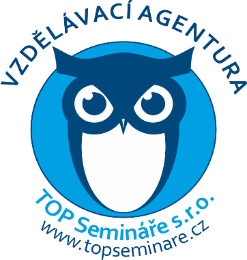 IČ: 06546897 Mobil:602 707 481, E-mail: info@topseminare.czvíce informací na: www.topseminare.czSoučasná základní témata ústavní výchovy dětí, pro potřeby sociálních pracovníkůSoučasná základní témata ústavní výchovy dětí, pro potřeby sociálních pracovníkůAkreditace: MPSV: A2022/1019-SP (8. vyučovacích hodin) kombinovaná forma
MVČR: AK/PV-1022/2022 (8. hodin) prezenční
Variabilní symbol: 20249004Přednáší: Mgr. Olga Štěpánková: zkušená psycholožka s mnoha letou praxí v ústavní výchově dětí.Termín konání: 12.9. 2024 (čtvrtek) od 9,00 hod. (prezence od 8,30hod – 9,00 hod.)
Místo konání: Hotel SAREZA – sál za recepcí, Čkalovova 6144/18, 70800, OstravaCena:1 990 Kč / osobaOrganizace: TOP. Semináře s.r.o.  IČ: 06546897